Бекітемін:Мектеп директоры:Табулдина Ж.Т« Ақмола облысы білім басқармасының Ерейментау ауданы бойынша білім бөлімі Еңбек ауылының негізгі орта мектебі»КММ нің  2022-2023 оқу жылының  мектептегі оқу-тәрбие жұмыстарының үрдісіне талдауБолашақта еңбек етіп, өмір сүретіндер-бүгінгі мектеп оқушылары, мұғалім оларды қалай тәрбиелесе, Қазақстан сол деңгейде болады. Сондықтан ұстазға жүктелетін міндет ауыр.Н.Ә.НазарбаевМектеп-жас ұрпаққа сапалы білім, саналы тәрбие беретін, білім ордасы,бірнеше ғасырлар бойы жиналып сақталған ел мұрасын келешек ұрпақ игілігіне жеткізе алатын мәдени ошақ, ұлттық тәлім-тәрбие орталығы. Ұлттық мектеп тағдыры қай қилы заманда да, қай ұлттың болсын көзі ашық, көкірегі ояу, ұлтжанды азаматтарын толғандырып келген ең өзекті мәселелердің біріне саналды.Мектептің  оқу-әдістемелік жұмысының негізгі бағыттарының қысқаша сипаттамасы, моделі мен құрылымы. 2022-2023 оқу жылының тақырыбы, мақсаты мен міндеттеріМектептің тақырыбы:«Білім мен тәрбиені  өмірмен ұштастыру – өзіндік білім алудың жолы»Мақсаты: Өзіндік білім алу арқылы бәсекеге қабілетті жеке тұлғаны қалыптастыру/Формирование конкурентноспособной личности через самообразование 2022-2023 оқу жылының мақсаттары мен міндеттері:Педагогтердің профессионалды өсу дайындық деңгейін жалғастыру;Жаңартылған білім беру бағдарламасына көшуді жалғастыру;Оқушылардың денсаулығын сақтау және салауатты өмір салтын насихаттау үшін мектеп пен ата-аналар арасындағы жұмысты күшейту;Білім сапасын көтеру үшін пән мұғалімдерінің жұмыстарын күшейту;Нашар оқитын оқушылармен жұмысты жүйелеу;Өзара сабаққа қатысуды жүйелеу;Озық педагогикалық тәжірибені таратуды кеңейту;Мектепшілік бақылауды күшейту.2022-2023 оқу жылына арналған мектепішілік жоспарын белгілеп, мектеп жасындағы балаларды оқумен толық қамтамасыз етуде, оқушылардың бос уақыттарын есепке алып, пәндік және басқа да үйірме, секцияларға тартуда, сабақта және сабақтан тыс уақытта оқу-тәрбие жұмыстарын үздіксіз жүргізіп, оқушыларды мектептен және сыныптан тыс тәрбие жұмыстарының барлық түрлерімен қамтуда нысаналы жұмыстар атқарды.Төмендегідей нормативтік-ақпараттық құжаттар негізінде жұмыс жүргізіліп, төмендегідей міндеттер шешілді:1. Пәндер бойынша білім негізін салатын, білім стандарттарын игеру деңгейін қамтамасыз ететін оқу жоспары құрылып, бекітілді.2. Педагогикалық шығармашылықты дамыту және түрлі бастамаларды іске асыру мақсатында мектебімізде әдістемелік және  «Жас мұғалім» мектебі өз жұмысын жалғастырды. .3. Жаңа білім беру технологияларын, соның ішінде денсаулық сақтау технологияларын игеру арқылы педагогикалық шеберлікті көтеру әдістері жетілдірілді.4. Педагогтердің кәсіби шеберлігін арттыру бойынша пәндік әдістемелік бірлестік жұмысы  жүргізілді. 5. Білім беру үрдісінің мониторинг пен диагностика жүйесі, кәсіби құзырлық және педагогтерді әдістемелік дайындау деңгейі жалғасын тапты.6. Сабақтарда тест қолданып, қосымша сабақтар ұйымдастырылды. 7. Жекелей оқытуды қолдану жолдарымен оқытудың сапасы жетілдірілді.8. Пән және әдістеме апталықтары, жалпы білім беру пәндері бойынша байқаулар мен олимпиадалар өткізілді.9. Ашық сабақтарды ұйымдастыру, өткізу.	2022-2023оқу жылы қорытындысы төмендегідей:Барлығы/ - 451-4 сынып 255-9 сынып 20Мектеп алды даярлықта 5Үздіктер 14Екпінділер  17Қортылмаған/ – 0 Білім сапасы-  74,25 % Бастауыш әдістемелік бірлестігінің өткізілген  ашық сабақтарының ЖОСПАРЫ.
Апталықтың мақсаты: 
Пән бойынша оқушылардың қызығушылығын арттыру арқылы белсенділік пен жан-жақты көз қарасын қалыптастыру.
Апталықтың міндеттері:
-оқушылардың білімге деген қажеттілікті саналы түрде түсінуіне жол ашу;
- әр баланың қабілетін таныта отырып, одан әрі дамуына жағдай туғызу;
- пән мұғалімдерінің шығармашылығын шыңдау және озат тәжірибені тарату.Құрылған жоспарға сай мұғалімдердің ашық сабақтарына тоқталсақ:Мұғалімдер ашық сабақтарында жаңа форматтағы әдіс-тәсілдерін тиімділігіне қарай шебер қолдана білді. Сабақтардың құрылымы блум такономиясына сай құрастырылды.Сабақтарға бастауыш сынып мұғалімдері, мектеп әкімшілігі қатысып, талдау жасалып, жақсы баға берілді, мұғалімдерге ұсыныстар айтылды.  Мұғалімдер сабақ өткізудің түрлі формаларын практика жүзінде танытты.Бастауыш сынып оқушылары мен мұғалімдері ерекше көңілмен дайындалды. Апта бойы пәндер бойынша қызықты сөзжұмбақтар мен тапсырмалар, логикалық есептер берілді. Оқушылардың қызығушылықтары жоғары болып, белсенділіктерін танытты. Құрылған жоспарға сай мұғалімдердің ашық сабақтарына тоқталсақ:Мұғалімдер ашық сабақтарында жаңа форматтағы әдіс-тәсілдерін тиімділігіне қарай шебер қолдана білді. Сабақтардың құрылымы блум такономиясына сай құрастырылды.Сабақтарға бастауыш сынып мұғалімдері, мектеп әкімшілігі қатысып, талдау жасалып, жақсы баға берілді, мұғалімдерге ұсыныстар айтылды.  Мұғалімдер сабақ өткізудің түрлі формаларын практика жүзінде танытты.Бастауыш сынып оқушылары мен мұғалімдері ерекше көңілмен дайындалды. Апта бойы пәндер бойынша қызықты сөзжұмбақтар мен тапсырмалар, логикалық есептер берілді. Оқушылардың қызығушылықтары жоғары болып, белсенділіктерін танытты.Жаратылыстану – математика бағытында, Қазақстан Республикасының зияткерлік, дене және рухани тұрғысынан дамыған азаматын қалыптастыру, оның заманауи әлеуметтік бейімделуін қамтамасыз ететін білім алудағы қажеттіліктерін қанағаттандыру үшін әдістемелік бірлестіктің атқаратын қызметі зор.Әдістемелік бірлестік білім мекемесіндегі (БМ) әдістемелік қызметтің негізгі құрылымдық бөлігі болып табылады. Әдістемелік бірлестік бір немесе бірнеше бағыттас пәндер бойынша оқу-тәрбие, әдістемелік, эксперименттік және сыныптан тыс жұмыстарды жүргізеді.ӘБ әдістемелік тақырыбы:Оқытудың жаңашыл әдіс-тәсілдерін қолдану негізінде оқушылардың білім      сапасын көтеруМақсаты:Оқу-тәрбие процесінде жаңашыл әдіс-тәсілдерді енгізу арқылы:1.Мұғалімдердің ғылыми - әдістемелік, шығармашылық ізденімпаздығын арттыру;2.Оқушылардың интеллектуалды қабілеттерін дамыту, шығармашылық іс-әрекеттерге жетелеу.Әдістемелік жұмысының негізгі міндеттері1.Ұстаздардың педагогикалық шеберлігін жетілдіру.2.Сабақтар өтілуінің жоғары әдістемелік деңгейін қамтамасыз ету.3.Жас мамандарды кәсіби шыңдау.4.Жаңа ақпараттық технологияларды ендіру негізінде оқу  сабақтардың өтілу  сапасын жоғарылату.5.Оқытудың жаңашыл әдіс-тәсілдерін, жаңа технолгияларды іздеу бойынша педагогикалық эксперименттерін жалғастыру.6.Шығармашыл мұғалімдердің педагогикалық тәжірибесін анықтау, жинақтау және тарқату. Білім беру процесінің жаңа әдістемелік жасақтауын талдау және апробациялау, озат педагогикалық тәжірибені, оқытудың жаңа формаларын, әдістерін ендіру.7.Барлық құжаттарды жүргізу сапасын жоғарлату бойынша жұмысты ұйымдастыру және өткізу.8.Оқу, ғылыми-әдістемелік және дидактикалық материалды жасауӘдістемелік бірлестік қызметінің негізгі бағыттары:1.пәндер бойынша білім деңгейінің қорытындыларын талдау;2.оқу жоспарының вариативтік бөлімдерін жасауға қатысу;3. оқу бағдарламаларындағы минимал көлем мен мазмұнға қойылатын талаптарға өзгерістер енгізу;4.оқу әдістемелік және дидактикалық материалдарды талдау;5.пәндер бойынша ашық сабақтар және ашық сыныптан тыс іс-шаралар    өткізу;6.пәндерді оқыту әдістемесі бойынша баяндамалар дайындау және талқылау:7.оқушылардың зерттеу жұмыстарын ұйымдастыру, жетекшілік жасау және бақылау мәселелерін қарастыру;8.оқытудың жаңа технологияларын іздеу және енгізу бойынша педагогикалық эксперименттерді ұйымдастыру және жүргізу;9.оқу пәндерін өту әдістемесін жетілдіру және тәжірибе алмасу мақсатында әдістемелік бірлестік ішінде және әдістемелік бірлестіктер арасында өзара сабаққа енуді ұйымдастыру;10.пәндер бойынша сайыстар, олимпиадалар, жарыстар өткізу туралы ережелер жасау.Әдістемелік бірлестіктің негізгі жұмыс түрлері:1.оқушыларды оқыту және тәрбиелеу әдістемесінің проблемалары бойынша педагогикалық эксперименттерді өткізу және олардың нәтижесін білім процесіне енгізу;2.оқу-әдістемелік мәселелер бойынша мұғалімдердің шығармашылық есептері, дөңгелек үстел, кеңестер, семинарлар т.б;3.оқушыларды оқыту және тәрбиелеу әдістемесінің мәселелері бойынша әдістемелік бірлестіктердің отырыстары;4.пән бойынша ашық сабақтар және сыныптан тыс іс-шаралар;5.оқыту және тәрбиелеу әдістемесі, жалпы педагогика және психология мәселелері бойынша лекциялар, баяндамалар және дискуссиялар;6.озат педагогикалық тәжірибені және басқару құжаттарының талаптарын зерттеп, оқу-тәрбие процесіне енгізу;7.пән және әдістемелік апталықтарды өткізу;8.өзара сабаққа қатысу;9.оқу сабақтарының өткізу сапасын бақылау   Әдістемілік бірлестікте  4 мұғалім бар,барлығыда жоғары білімді ұстаздар. педагог- сарапшы-2,педагог-2 .Биылғы оқу жылында жас маман жоқ.Қараша айында өткен мұғалімдердің біліктілігін аттестаттау тестісінің қорытындысы өкінішке орай ешкім өткен жоқ.    Дәптерлер ережеге сай толтырылған, жұмыстар уақытылы жүргізілген, тексерілген, бағаланған. Дәптерлер тексеру қорытындысын пән мұғалімдеріне жеткізілді. Пәндердің берілу жағдайы  әкімшілік тарапынан бақылауға алынып, ескертулер мен ұсыныстар ұстаздарға айтылды.   Әдістемелік бірлестіктің жұмыс жоспары бойынша 4 бірлестік отырысы болды.     Қорытынды аттестаттауға 9-сынып оқушылары 5. Жыл соңында барлық іс-шаралар жоспарға сәйкес жүргізілді.2022-2023 оқу жылы жоспардың жүзеге асуы2022-2023 оқу жылының жоспары бойынша барлық отырыстар өткізілді:  5педагогикалық кеңес, оның біреуі жоспардан тыс. Хаттамалары жазылған және барлық құжаттары жинақталған. Әдістемелік пен әкімшілік кеңестер, шағын оқу-тәрбие ісі жөніндегі директор орынбасары жанындағы отырыстар, аттестация комиссия мәжілісі отырыстары, мектепішілік ата-аналар жиналыстары мектептің жылдық жоспарына сәйкес өткізіліп, хаттамалары жазылды. Мектепішілік бақылау жоспарына сәйкес электронды журнал, оқушы күнделіктері мен дәптерлері тексерілді. Тексеру нәтижесі жиналыстарда қаралып, әр мұғалімге ұсыныстар жеке айтылды. Апта сайын Күнделік кз мониторингі жүргізіліп отырды.Әдістемелік жұмыс.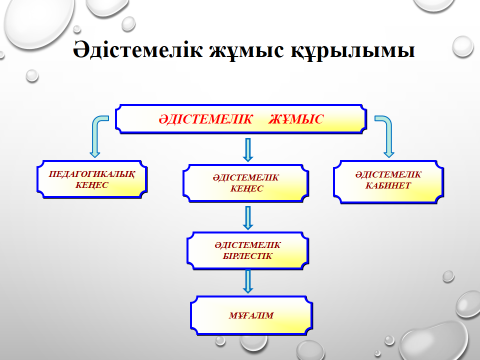 Мектептегі әдістемелік жұмысының басты мақсаты:білім беру бағдарламаларын іске асыру; білім беру үдерісін қолданыстағы технологияларын, әдістерін, құралдары мен нысандарын әзірлеу, енгізу және жетілдіру;педагогтың шығармашылық ойлауын дамыту; педагогикалық қызметкерлердің біліктілігін және кәсіби шеберлігін арттыру;ғылыми және оқу-әдістемелік жұмысқа басшылық жасау.Мектеп жұмысының барлық жүйесін біртұтас байланыстыратын мұғалімнің педагогикалық шеберлігін көтерудің маңызды құрамы әдістемелік жұмыс. Әдістемелік жұмыс «Оқу-тәрбие үрдісінде оқытудың инновациялық технологияларының ерекшеліктерін үйрене отырып, мұғалімдердің кәсіби деңгейін көтеру» тақырыбында жұмыс жасайды. Әдістемелік орталық инновациялық, әдістемелік және мұғалімдердің тәжірибелерін зерттеу мен жалпылауда: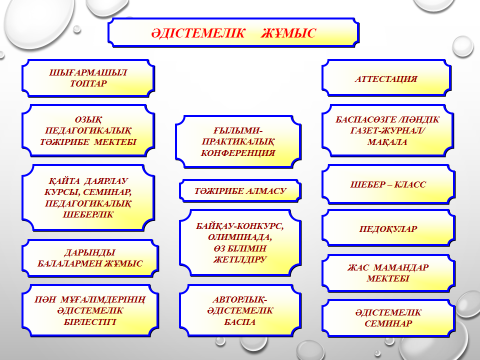 -Педагог кадрлармен жұмыс;-Мұғалімдердің өз білімін жетілдіру;«Шығармашыл топ» жұмысы;-«Озат тәжірибе» мектебі;-Педагогикалық мониторинг (рейтинг);-Аттестация жұмысы;-«Зият» оқушылардың ғылыми қоғамы;-«Жас мұғалім мектебі»;-Кәсіптік байқаулар (мұғалімдердің қатысуы).Мектеп жұмысының ең басты бағыты-педагог кадрлармен жұмыс. Мектепте барлығы 73% жоғары, 26% арнаулы білімді педагог қызмет атқарады. Санаттары бойынша:  педагог-эксперт-4; педагог-модератор-4; педагог 7Білім беру мазмұнын жаңартудың негізгі бағыттарын іске асыру.Білім беру мазмұнын жаңартудың негізгі бағыттары мыналар:білім беру мазмұнын қоғамның қазіргі әлеуметтік-экономикалық сұранысына сәйкестендіру;білім беру мазмұнын ізгілендіруді, оның вариативтілігін қамтамасыз ету;өз бетімен білім алуға, оны практикада қолдана білуге және қажетгілікке тәрбиелеуге бағытталған, негізгі құзырлылық қалыптастыруға ықпал ететін білім беру мазмұнымен қамтамасыз ету;танымдық уәждемелерін калыптастыруға бағытталған білім беру мазмұнын іріктеу,білім беру мазмұнын оқушының ғылыми тәсілмен тануына, өз бетімен ізденуіне мақсатты және жүйелі тартуға бағдарлау;білім мазмұнын ұлттық мәдениетті құрметтеуге, өзге мәдени бастамаларға ашық болуға тәрбиелеуге бағдарлау.Мектепте білім беру мазмұнын ұйымдастыруда Қазақстан Республикасының білім беру мазмұны құрамына 8 білім саласы енгізілді: «Тіл және әдебиет», «Математика», «Жаратылыстану», «Қоғамтану»,    «Технология»», «Өнер», «Дене шынықтыру», «Адамтану».Білім мазмұнына инварианттық компонент (өзінің мазмұны мен жүйесі бойынша мемлекеттік базалық білім беру стандарттарының талаптарына жауап беретін оқу бағдарламасының жалпы міндетті бөлігі) және вариативтік компонент (оқушылар мектеп ұсынған арнаулы курстардан өздерінің қалауы және таңдауы бойынша игерілетін оқу жоспарының вариативті бөлігі. Педагогтердің кәсіби құзыреттілігін арттыруПедагогтардың кәсіби құзыреттілігін дамытуда біліктілікті арттыру курстарының орны ерекше. Ағымдағы оқу жылында мұғалімдер төменгі курстарға қатысты:Жаңартылған білім беру мазмұны шеңберінде -3 педагог;Сонымен қатар жыл бойы демалыс күндерінде ұйымдастырылған облыстық, аудандық, аймақтық семинраларға, конференцияларға мұғалімдер белсене қатысты.  Педагогикалық озық тәжірибелерді зерттеу, жалпылау және тарату. Жалпылау формалары. 	Мектепте педагогикалық тәжірибені зерттеудің кейбір талаптары бар. Олар: мұғалімнің өз тәжірибесін өзі зерттеп жинақтауы, педагогикалық еңбек шеберлерінің жұмыс жүйесін зерттеу және жинақтау; бір педагогикалық тақырып бойынша бірнеше мұғалімдердің іс-тәжірибелерін зерттеу және жинақтау; жаңашыл мұғалімдердің озат тәжірибесін тарату және оны тәрбие процесіне енгізу және тәрбие салаларында орын алып отырған мәселелерді тауып, оны шешуге ат салысу. Оқыту мен тәрбиенің тиімді тәсілдері мен әдістерін табуда мұғалімнің өз тәжірибесін өзі зерттеп, жинақтау ісі – әрі қиын, әрі үрделі мәселелердің бірі. Мұғалім оқыту мен тәрбие салаларындағы орын алып отырған бір мәселені шешу үшін әдіс-тәсілдерді таңдап алып, олардың оқушыларға ықпалын сабақ тәрбиелік іс-шаралар арқылы бақылайды. Мұғалім зерттеу арқылы түскен материалдарды талдап, қорытындысын үнемі дәптерге жазып, оқушылардың ынтасы мен таным қабілетін дамту жолдарын іздестіріп, өз жұмысындағы жетістіктер мен мүмкіншіліктерді көріп, оларды жоюдың тиімді жолдарын табу үшін педагогикалық әдебиеттермен танысып, басылымдарға жазылады. 
           Мұғалім өз мектебіндегі немесе көршілес мектептердегі тәжірибелі мұғалімдердің жұмыстарымен танысып, сабақтарына қатысып, олардың оқыту мен тәрбие әдістерін өзінің әдістерімен салыстырып, тиісті қорытындылар жасап, зерттеу жұмысының құжаттарын, атап айтсақ, сабақ жоспары, күнтізбелік-тақырыптық жоспар, оқушылардың жазба жұмыстары, дәптерлері, сынып жетекшісінің оқу-тәрбие жұмысының жоспары, оқушылардың баяндамаларын жинақтайды. Пән апталықтары жоспарға сәйкес өткізіліп отырды. Апталықтарда ашық сабақтар, сайыстар, көрмелер, т.б. Әр сабақтан соң сабақтарға талдаулар жасалып, сабақ әзірлемелері оқу бөліміне тапсырылды және мектеп сайтына, Фейсбук, Инстаграм парақшаларында жарияланды.Қазақстан Республикасының тəуелсіздігі күні қарсаңында «Еңбек  ауылының негізгі орта мектебі» КММ бойынша 6 - 9 сынып оқушылары арасында «Тәуелсіздік – мәңгілік елдің тұғыры»  атты іс- шара өтті. Іс-шараның басты мақсаты - жас өспірімдерді өз отанын, ана тілін сүюге, өзге тілдерге құрметпен қарауға тəрбиелеу. Сайысқа үш топ қатысты. Бұл сайыста оқушылар түрлі елдерге саяхат жасап, тілі мен дəстүрі туралы көп мағлұмат алды.Білім беру технологиялары.Қазіргі уақытта педагогика ғылымының бір ерекшілігі – баланың тұлғалық дамуына бағытталған жаңа оқыту технологияларын өмірге енгізуге ұмтылуы. Әр мұғалім өз сабақтарында заман талабына сай технологияларды  кеңінен қоладанады. Жаңа технология түрлерін сабақ үрдісінде пайдалану, оқушының шығармашылык, интеллектуалдық қабілетінің дамуына, өз білімін өмірде пайдалана білу дағдыларының қалыптасуына әкеледі. Мектепте қолданылатын технологияларға тоқталсақ: ақпараттық технология, ойын технологиясы, жаңа педагогикалық технологиялар, сын тұрғысынан ойлау технологиясы, деңгейлік саралау технологиясы, топтық технология, өзіндік дамыту технологиясы. 4. Білім сапасын арттыру бойынша мектептің оқу-әдістемелік жұмыс жүйесі. Оқыту сапасын арттыру деген не? Ол үшін не істеу керек? Жалпы алғанда, білім беру сапасын арттыру – бір тұтас жүйе.	Біріншіден, осы жүйенің әрбір кезеңінде арнайы мақсаты бар нақты істер атқарылуы тиіс. Алға қойылған мақсаттарға жету үшін әр пән мұғалімі тиімді әдіс-тәсілдерді қолдана отырып, сабақтарға сапалы дайындалу керек. Сонымен қатар оқу үлгерімі төмен, бір «3», бір «4» бар оқушылармен жеке жұмыстарды ұйымдастыру.  	Екіншіден, алға қойған мақсат пен міндеттерді орындауда кездесетін қиындықтардың алдын-алу үшін  мектеп мұғалімдері өзін-өзі дамыту мақсатында уақытылы арнайы пән бойынша курстардан өтеді және алған білімдерін оқу үдерісінде тиімді қолдану.  	Үшіншіден, жас мамандарға әдістемелік және психологиялық көмек көрсету. Өзара сабаққа қатысуын жүйелендіру.	Төртіншіден, сыртқы бақылау (мектеп әкімшілігі, аудандық, облыстық) және  ішкі бақылау (мұғалімдердің, оқушылардың өздеріне сын көзбен қарауы, өзін-өзі бағалауы, өзін-өзі бақылауы) үрдісінің жүйелілігін, бірізділігін  мектепте жүзеге асыру. Бесіншіден, сабақтан тыс уақытта өтетін үйірме, факультатив, апталықтардың жұмыс жосапрларын сапалы құру;Алтыншыдан, ғылыми-әдістемелік тәжірибе алмастыру, озық іс-тәжірибені тарату. Осындай бағытта жұмыс жасағанда ғана білім беру сапасын арттыруға болады. Неге десеңіз,  білім беру сапасының артуы  - мұғалімнің және педагогикалық ұжымның идеяларының, оның жұмыс тәсілі мен әдісінің сапалы нәтиже беретін тиімді тәжірибе іспеттес оқу-тәрбие үрдісінде өтетін шығармашылық жұмысының жемісі. Білім сапасын арттыруда жаңа технологиялар – тек  педагогтың мүмкіндігін күшейтетін құрал, бірақ ол мұғалімді алмастыра алмайды. Білімнің сапалы болуы тікелей мұғалімге, оның білім дәрежесі мен іздену шеберлігіне байланысты. Қазіргі мектепке шығармашылық ізденіс қабілеті дамыған, жаңа педагогикалық технологияларды жете меңгерген, мамандық шеберлігі қалыптасқан мұғалімдер қажет. Педагогикалық және әкімшілік кеңестерде, отырыстарда білім сапасы сұрақтары үнемі қаралып отырады.5. Критериалды бағалау мәселесі бойынша оқу-әдістемелік жұмыс жүйесіКритериалды бағалауды енгізудің мақсаты:
•Мектепте оқыту сапасын жоғарлату;
•Мектеп бітірушілердің білімін халықаралық стандартқа сәйкестендіру.
Критериалды бағалаудың міндеттері:
• Сабақтың әр бөліктеріндегі әр оқушының дайындық деңгейін анықтауға;
•Бағдарламаға сәйкес оқу мақсаттарын орындау қабілеті;
•Жеке оқушының даму жетістігін бақылауға;
• Оқушының білім алу барысындағы қателіктері мен олқылықтарын айқындауға;
• Әр түрлі жұмыс барысындағы алған өз бағасының әділдігіне көзін жеткізуге;
•Оқу бағдарламасының тиімділігін саралауға;
• Сабақ үдерісі мен білімнің меңгерілуі туралы оқушы мен мұғалім және ата-ана арасындағы кері байланысты қамтамасыз етуге
Критериалды бағалаудың маңызы:
Мұғалімдер үшін:
•Сапала нәтижеге әкелетін критерийлер құрастыруға;
• Өз іс-әрекетін саралап және болашаққа жоспарлай алатын мәліметтер алуға;
•Сабақ берудің сапасын арттыруға;
• Оқушының жеке ерекшеліктерін ескере отырып, оқытудың әр тұлғаға арналған ауқымын жоспарлауға;
•Бағалаудың әртүрлі әдістерін пайдалануға;
•Оқу бағдарламасын қолжетімді ету үшін ұсыныстар енгізуге
Оқушылар үшін:
• Танымдық қабілеті мен ойлау деңгейін арттыратын оқытудың әртүрлі әдістерін пайдалануға;
•Табысқа жетелейтін бағалау критерийлерін түсінуге;
•Өзін және өзгелерді бағалау арқылы кері байланысқа түсуге;
•Сыни ойлауына, еркін ойын айтуына, өзінің білімін көрсетуге
Ата-аналар үшін:
• Баласының білім сапасының дәлелдемелерімен танысуға;
• Оның оқуындағы табыстылықты бақылауға;
• Оқуына қолдау көрсету үшін бағыт алуына мүмкіндік туғызады.
Критериалды бағалау жүйесінің тиімділігі:
• Мұғалімге оқушының оқу жетістіктерін объективті түрде бағалауға мүмкіндік береді;
• Оқушыларға оқу үдерісі барысында туындаған қиындықтарды түсінуге, бағалауға мүмкіндік береді;
• Ата-аналар оқушының оқу жетістіктер бойынша объективті дәлелдемелермен қамтамасыз етіледі;    6. Мектептің оқу-әдістемелік қызметінің мәселелері мен даму болашағы.Жұмыс жасаудағы анықталған кемшіліктер мен проблемалар:оқушылардың пән олимпиадаларына, ғылыми конференциялар мен әртүрлі шараларға қатысу төмендігі;      -озық педагогикалық тәжірибе мен жаңа технологияларды кеңінен таратып  қолданбауы;- мұғалімдердің кәсіби сайыстарға қатысу деңгейінің төмендігі;- сайыстарға қатысуға белсенділіктің аздығы;- информатика кабинетінің талапқа сай жабдықталмауы;- әр қабинет соңғы үлгідегі талапқа сай рәсімделмеуі (интернет, интербелсенді тақта, жаңа жиһаз т.б.)7. Білім сапасыОқу жылының  қорытынды
Білім сапасы-  80,56% 8.Сыныптар бойынша сапа
САПА 1-4 СЫНЫП                                                              САПА 5-9 СЫНЫП9.Мектептің 2022-2023 оқу жылындағы материалдық-техникалық базасы туралы мәліметМектептің материалдық - техникалық базасы жалпы білім беру ұйымының мақсаттары мен міндеттеріне сәйкес келеді. Материалдық – техникалық базаның жағдайы және ғимаратты күтіп ұстау санитарлық-гигиеналық нормалар мен өрт қауіпсіздігі талаптарына сәйкес келеді. Білім беру мекемесінің ғимараты 1986 жылы пайдалануға берілді.  Қоңырау бар, өткізу режимі жүзеге асырылады. Өрт қауіпсіздігін қамтамасыз ету үшін автоматты өрт дабылы, эвакуациялау жоспарлары және эвакуациялау жолдарының көрсеткіштері бар. Мектепте 4 кабинет, 1 информатика кабинеті бар. Информатика кабинетінде интернетке қосылған 1 компьютер жабдықталған. Кабинеттерде оқушылар үшін еңбекті қорғау, ТБ және өндірістік санитария нормаларына сәйкес жұмыс орындары ұйымдастырылған. Мектеп 1 интерактивті тақтамен, 2 мультимедиялық проектормен құралдармен жабдықталған. Интернетке қосылған дербес компьютерлер мектеп директоры, Іс – қағаз жүргізушіде. Мектептің қайта құрылған ақпараттық желісі мұғалімдер мен оқушыларға электронды білім беру ресурстарына қол жеткізуге мүмкіндік береді. Мектеп сайты үнемі жаңартылып отырады. Жыл сайын мектепке ағымдағы жөндеу жұмыстары жүргізіледі.2020-2021 оқу жылында мектепке республикалық бюджеттен 14 ноутбук,1 компьютер, сатып алынды. 2023-2024 оқу жылының мақсаттары мен міндеттеріПедагогтердің профессионалды өсу дайындық деңгейін жалғастыруЖаңартылған білім беру бағдарламасына көшуді жалғастыруОқушылардың денсаулығын сақтау және салауатты өмір салтын насихаттау үшін мектеп пен ата-аналар арасындағы жұмысты күшейту, сайыстарға қатысу;Білім сапасын көтеру үшін пән мұғалімдерге жұмыстарын күшейту;Нашар оқитын оқушылармен жұмысты жүйелеу;Өзара сабаққа қатысуды жүйелеуОзық педагогикалық тәжірибені таратуды кеңейтуМектепшілік бақылауды күшейту; Апталықтардың сапалы өтуін қадағалау. Мектепте әр түрлі деңгейдегі семинарлар, конференциялар ұйымдастырып өткізу.2022-2023 оқу жылындағы« Ақмола облысы білім басқармасының Ерейментау ауданы бойынша білім бөлімі Еңбек ауылының негізгі орта мектебі» КММ-ніңоқу-тәрбие жұмыстарыныңүрдісіне талдауЕңбек, 2023ПәнОқушылар саны 5432Білім сапасыүлгерім9 класс9 класс9 класс9 класс9 класс9 класс9 класс9 классМатематика  9 5-72.8100%Барлығы математикаҚазақ тілі  9 5-92.8100%Барлығы қазақ тілі / орыс тілі5-100%Орыс тілі 9 5-80100%Барлығы орыс тілі / қазақ тілі -100%